Conférence des Parties 
à la Convention de Minamata sur le mercurePremière réunionGenève, 24–29 septembre 2017		Décision adoptée par la première Conférence des Parties à la Convention de Minamata sur le mercureMC-1/16 : Orientations concernant les émissions de mercure La Conférence des Parties,Sachant qu’il importe de contrôler les émissions de mercure pour atteindre l’objectif de la Convention de Minamata sur le mercure,Décide d’adopter les orientations prévues à l’article 8, en particulier en ce qui concerne les alinéas a) et b) du paragraphe 9, qui portent sur les orientations concernant les critères que les Parties peuvent définir conformément à l’alinéa b) du paragraphe 2 et la méthode à suivre pour établir les inventaires des émissions, telles que présentées par le Comité de négociation intergouvernemental à sa septième session.NATIONS
UNIESMCUNEP/MC/COP.1/Dec.16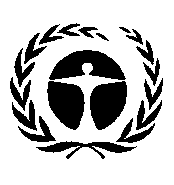 Programme
des Nations Unies
pour l’environnementDistr. générale 
22 novembre 2017Français
Original : anglais